Компьютерное моделированиеПреподаватель БеликовД.В.belikov@vemst.ruЗадание для группы ТЭО-81Выполнить в срок до 22 мая 2020гВыполненные задания (файлы моделей / чертежей) выслать на электронную почтуbelikov@vemst.ruЖелательно все файлы упаковать в архив. Название файлов –  «Группа Фамилия И.О #задания»Курс видео-уроков http://veselowa.ru/category/uroki-po-3d-modelirovaniyu/page/3/Курс видео-уроков от разработчиков САПР Компас https://edu.ascon.ru/main/library/video/ данный курс сложнее.Задание1. Знакомство с интерфейсом и базовыми функциямиИзучить 3 видео-урока.http://veselowa.ru/urok-1-modelirovanie-v-kompas-3d/http://veselowa.ru/urok-2-sozdaem-3d-modeli-prizmih-piramidih-cilindra-konusa-ili-kak-sozdatj-chetihre-3d-modeli-za-10-minut/http://veselowa.ru/urok-3-kak-sozdatj-3d-modelj-kompase-po-dannomu-aksonometricheskomu-izobrazheniyu-analiz-formih-detali/Построить 3Dмодель по следующему чертежу – Приложение 1Задание2. Построение чертежа по 3Dмоделиhttp://veselowa.ru/urok-8-postroenie-tretego-vida-po-dvum-dannyim-sloi-v-kompase/Построить 3Dмодель и сделать чертёж с модели – Приложение 2Задание3. Резьбовые соединенияhttp://veselowa.ru/urok-10-kak-sdelat-rezbu-v-kompase/Создать произвольную модель болтового соединения M12 (Болт + гайка)Пример построение болта https://www.youtube.com/watch?v=bDxI6meuLJcГайку строим точно также, как и шестигранную шляпку болта		Приложение 3Задание4. Сборка в Компасhttp://veselowa.ru/urok-9-sborka-v-kompas-3d/Сделать сборку из 2х одинаковых моделей - Приложение 4.Все отверстия использовать для болтовых соединений.Крёпеж выбирать из библиотеки стандартный изделий.Указанный на чертеже болт НЕ чертить и НЕ моделировать.Оценивание работВ каждой работе оценивается качество построение модели.80+% размеров соответствуетчертежу оценка«5»50+% размеров соответствуетчертежу оценка«4»30+% размеров соответствуетчертежу оценка«3»Дополнительные критерии.В задании 3 оценивается качество построения резьб, а именно, соответствие резьбы ГОСТ	Резьба (болт + гайка) смоделирована, соответствует М12оценка«5»	Резьба (болт + гайка) смоделирована, но не соответствует на одной из деталей М12оценка«4»	Резьба (болт + гайка) смоделирована, но не соответствует М12оценка«3»	Шаг резьбы выбирать согласно ГОСТВ задании 4 оценивается качество сборки.	Модель жёстко зафиксирована привязками оценка«5»	Модель имеет одну степень свободы оценка«4»	Модель имеет 2 степени свободы оценка«3»	Во всех отверстиях крепеж установлен и зафиксирован оценка«5»	Крепеж имеет одну степень свободы оценка«4»	Крепеж имеет 2 степени свободы оценка«3»	Оценка за задание общая, складывается из 3х параметров.За выполнение этой работы вы получите 4 оценки, по одной за каждое задание.ПриложенияПриложение 1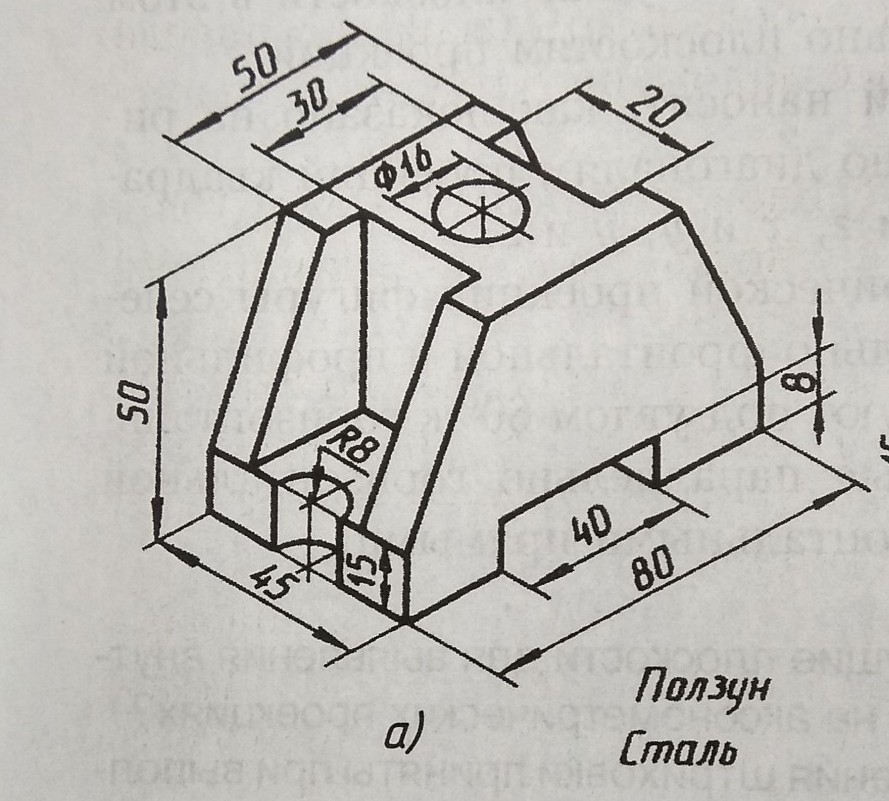 Приложение 2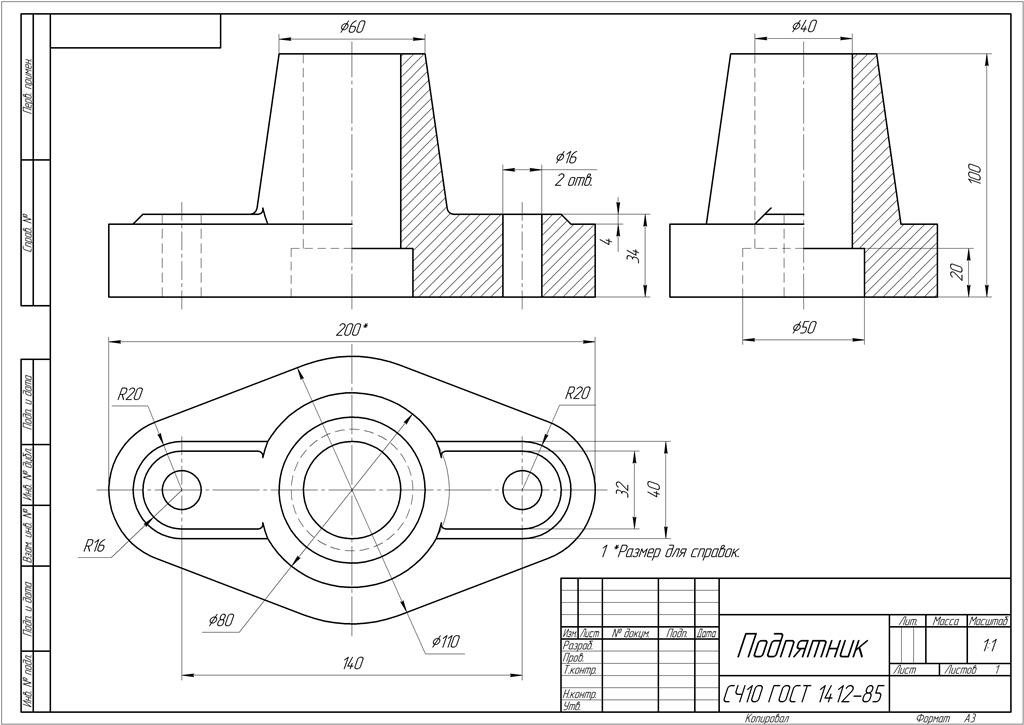 Приложение 3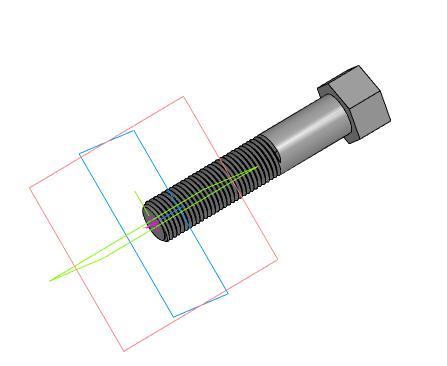 Это пример болта. Гайку строим самостоятельно.Вам необходимо построить Болт + гайку М12Перед построением резьб не забудьте сделать фаски.Приложение 4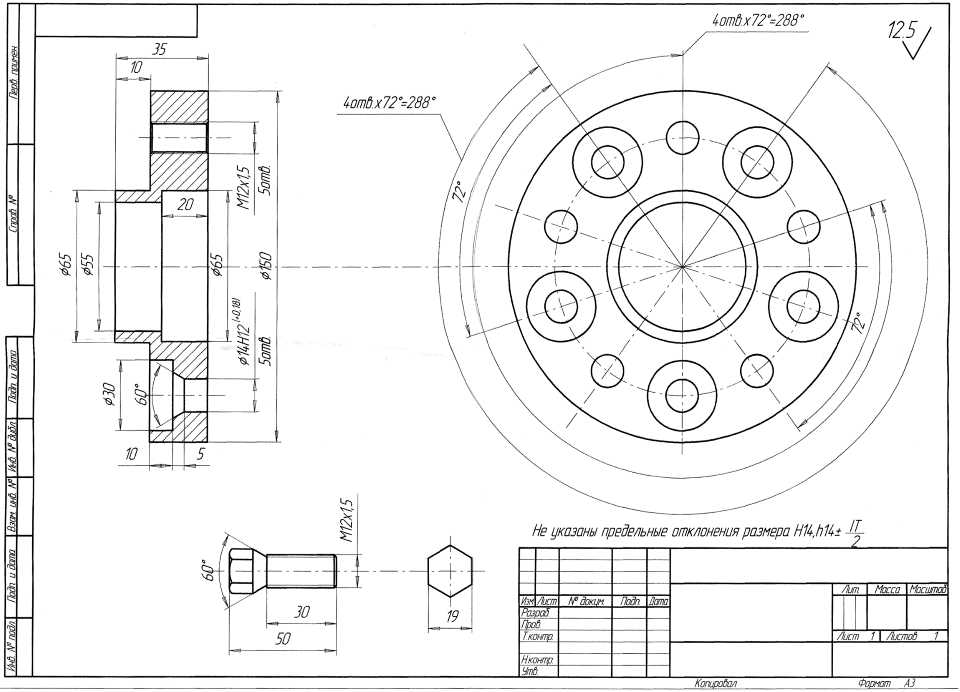 R55 – радиус от центра до оси отверстий.Болт с резьбой М12х1.5 найти в библиотеке стандартный изделий. Гайку подобрать под болт. 